Year 7 drawing tasksDraw the contents of your pencil case and shade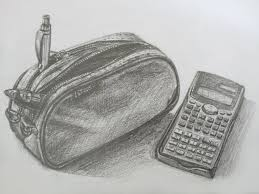 Draw a corner of a room in your house and shade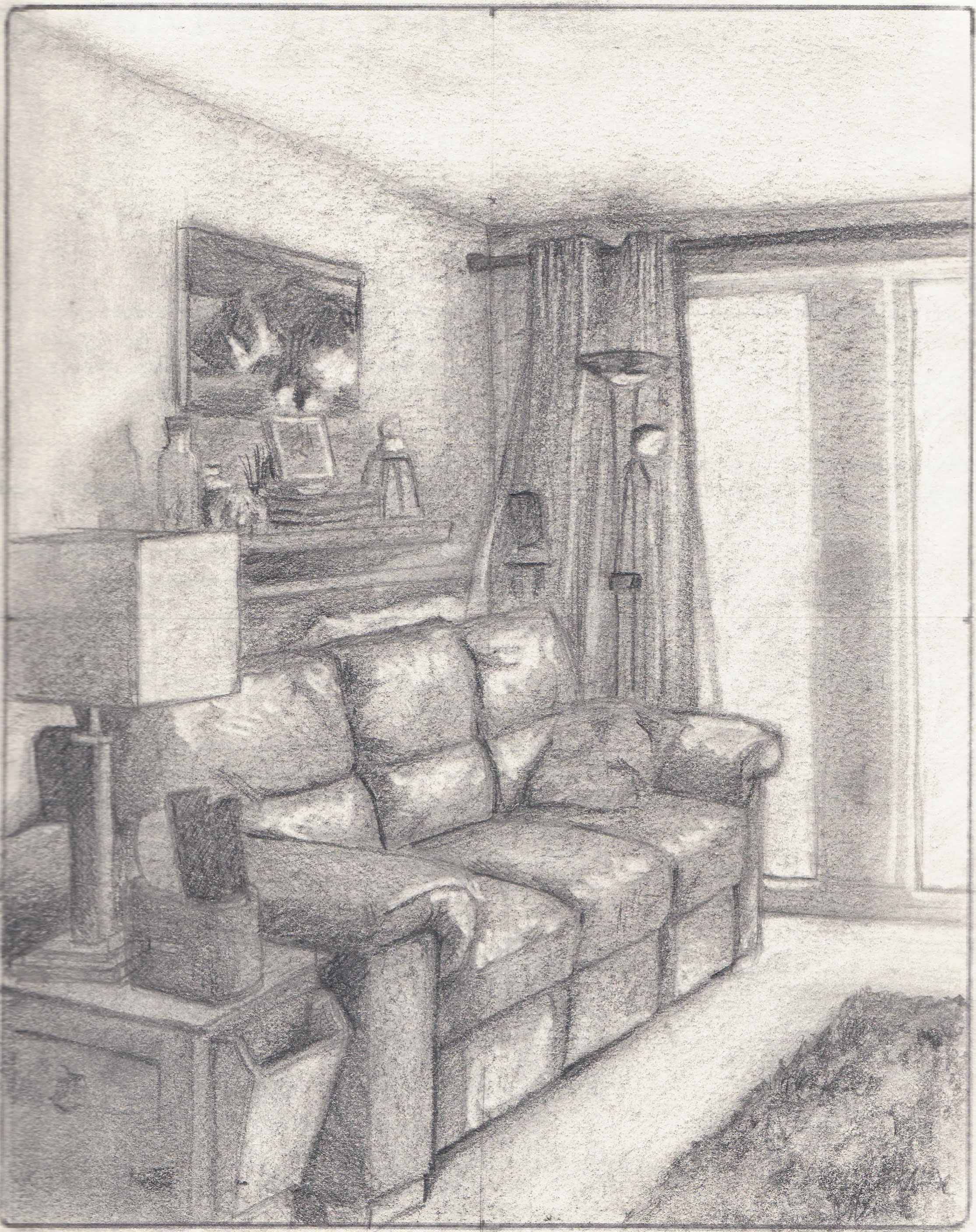 Draw a scrunched piece of packaging and shade it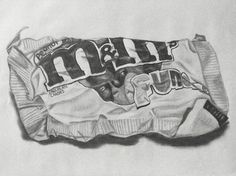 